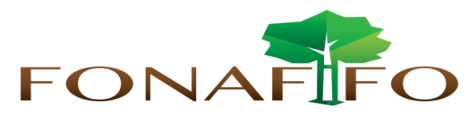 Fondo Nacional de Financiamiento  ForestalJunta DirectivaSesión Ordinaria N°01-2019, viernes 25 de enero de 2019, hora 09:00 a.m. en Fonafifo.AGENDALectura y aprobación de la agenda del díaLectura y aprobación Acta N°8-2018 Lectura y aprobación Acta Extraordinaria N°02-2018 Seguimiento de Acuerdos 2018Ejecución presupuestaria  Fonafifo y FideicomisoModificación Presupuestaria N°01-2019Presentación ONF sobre Decreto PSAAvance de PSA 2018Lectura de correspondenciaCorrespondencia enviada:Correo enviado a la Junta Directiva el 31 de octubre con el Informe de la Auditoría Externa de Fonafifo 2017 y carta de gerenciaCorreo enviado a la Junta Directiva el 21 de diciembre con oficio PROCOMER-GG-EXT-172-2018 relacionado con el otorgamiento de la licencia de uso corporativo de la marca país.Modificación al Contrato de Arrendamiento entre IFAM-FONAFIFOManual de Procedimientos de PSA actualizado Política de valoración de riesgos del Fonafifo actualizadaInforme Anual de la Contraloría de Servicios Institucional Correspondencia recibida:Oficio STAP-1911-2018 sobre el comunicado del Acuerdo No.12262 tomado por la Autoridad PresupuestariaPuntos variosExpedientes llamados a audienciaDistribución de las cuotas de PSA para las organizaciones forestales para el 2019.Calendario de sesiones de Junta Directiva